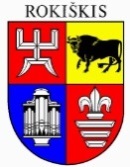 ROKIŠKIO RAJONO SAVIVALDYBĖS TARYBASPRENDIMASDĖL ROKIŠKIO RAJONO SAVIVALDYBĖS VIEŠŲJŲ ASMENS SVEIKATOS PRIEŽIŪROS ĮSTAIGŲ VADOVŲ MĖNESINĖS ALGOS PASTOVIOSIOS IR KINTAMOSIOS DALIES DYDŽIO NUSTATYMO2019 m. balandžio 26 d. Nr. TS-  RokiškisVadovaudamasi Lietuvos Respublikos vietos savivaldos įstatymo 16 straipsnio 4 dalimi, Lietuvos Respublikos sveikatos priežiūros įstaigų įstatymo 151 straipsnio 6 dalimi, Lietuvos nacionalinės sveikatos sistemos viešųjų įstaigų vadovų ir jų pavaduotojų mėnesinės algos kintamosios dalies dydžio nustatymo tvarkos aprašu, patvirtintu Lietuvos Respublikos sveikatos apsaugos ministro 2019 m. kovo 25 d. įsakymu Nr. V-361 ,,Dėl Lietuvos nacionalinės sveikatos sistemos viešųjų įstaigų vadovų ir jų pavaduotojų mėnesinės algos kintamosios dalies dydžio nustatymo tvarkos aprašo patvirtinimo“, Rokiškio rajono savivaldybės taryba n u s p r e n d ž i a:1. N u s t a t y t i Rokiškio rajono savivaldybės viešųjų asmens sveikatos priežiūros įstaigų vadovų mėnesinės algos pastoviosios ir kintamosios dalies dydžius:1.1. viešosios įstaigos Rokiškio rajono ligoninės direktorei Ramunei Markevičienei:1.1.1. mėnesinės algos pastoviosios dalies dydį – 12 koeficientas (dauginant iš valstybės politikų, teisėjų, valstybės pareigūnų ir valstybės tarnautojų pareiginės algos (atlyginimo) bazinio dydžio;1.1.2. mėnesinės algos kintamosios dalies dydį – 40 procentų, skaičiuojant nuo mėnesinės algos pastovios dalies dydžio;1.2. viešosios įstaigos Rokiškio psichikos sveikatos centro direktoriui Sauliui Jasiulevičiui:1.2.1. mėnesinės algos pastovios dalies dydį – 7,4 koeficiento (dauginant iš valstybės politikų, teisėjų, valstybės pareigūnų ir valstybės tarnautojų pareiginės algos (atlyginimo) bazinio dydžio;1.2.2. mėnesinės algos kintamos dalies dydį – 40 procentų, skaičiuojant nuo mėnesinės algos pastovios dalies dydžio.2. P a v e s t i mėnesinės algos kintamos dalies dydį taikyti skaičiuojant  mėnesinę algą nuo 2019 m. gegužės 1 d. iki 2019 m. rugpjūčio 31  d.           Sprendimas per vieną mėnesį gali būti skundžiamas Regionų apygardos administraciniam teismui, skundą (prašymą) paduodant bet kuriuose šio teismo rūmuose Lietuvos Respublikos administracinių bylų teisenos įstatymo nustatyta tvarka.Savivaldybės meras		Ramūnas GodeliauskasVitalis GiedrikasSPRENDIMO PROJEKTO ,,DĖL ROKIŠKIO RAJONO SAVIVALDYBĖS VIEŠŲJŲ ASMENS SVEIKATOS PRIEŽIŪROS ĮSTAIGŲ VADOVŲ MĖNESINĖS ALGOS PASTOVIOSIOS IR KINTAMOSIOS DALIES DYDŽIO“AIŠKINAMASIS RAŠTASParengto projekto tikslai ir uždaviniai.Kaip numatyta teisės aktuose, teikiama tarybai nustatyti Rokiškio rajono savivaldybės viešųjų asmens sveikatos priežiūros įstaigų vadovų mėnesinės algos pastovios ir kintamosios dalies dydžius.Šiuo metu teisinis reglamentavimas. Lietuvos Respublikos vietos savivaldos įstatymas, Lietuvos Respublikos sveikatos priežiūros įstaigų įstatymas.Sprendimo projekto esmė. Vadovaujantis Lietuvos Respublikos vietos savivaldos įstatymo 16 straipsnio 4 dalimi, Lietuvos Respublikos sveikatos priežiūros įstaigų įstatymo 151 straipsnio 6 dalimi ir kitais teisiniais aktais, siūloma nustatyti Rokiškio rajono savivaldybės viešųjų asmens sveikatos įstaigų vadovų mėnesinės algos pastovios ir kintamosios dalies dydžius. Viešųjų įstaigų vadovaujančių darbuotojų mėnesinės algos kintamosios dalies dydis priklauso nuo praėjusių kalendorinių metų įstaigos veiklos rezultatų ir nustatomas vieniems metams.VšĮ Rokiškio rajono ligoninės ir VšĮ Rokiškio psichikos sveikatos centro finansiniai įstaigų veiklos rezultatai yra teigiami, įstaigos įgyvendino visus uždavinius, kurie buvo numatyti 2018 m. Siūloma nustatyti 40 procentų Rokiškio rajono savivaldybės viešųjų asmens sveikatos priežiūros įstaigų vadovų mėnesinės algos kintamosios dalies dydžius.Galimos pasekmės, priėmus siūlomą tarybos sprendimo projektą:teigiamos – bus laikomasi teisės aktuose nustatytų nuostatų;neigiamos – nėra.Kokia sprendimo nauda Rokiškio rajono gyventojams.Nustatant viešųjų asmens sveikatos priežiūros įstaigų vadovų mėnesinės algos kintamosios dalies dydį yra vertinama kokybiniai ir kiekybiniai rodikliai. Vertinant kokybinius rodiklius yra atsižvelgiama į pacientų pasitenkinimą teikiamomis paslaugomis, medicinos personalo darbą gerai vertinančių pacientų ir pacientų skundus. Viešųjų įstaigų vadovai stengiasi kasmet siekti, kad rajono gyventojai gautų laiku suteiktas ir kokybiškas asmens sveikatos priežiūros paslaugas.Finansavimo šaltiniai ir lėšų poreikis: Sprendimui įgyvendinti savivaldybės biudžetų lėšų nereikės.Suderinamumas su Lietuvos Respublikos galiojančiais teisės norminiais aktais: Projektas neprieštarauja galiojantiems teisės aktams.Antikorupcinis vertinimas. Teisės akte nenumatoma reguliuoti visuomeninių santykių, susijusių su Lietuvos Respublikos korupcijos prevencijos įstatymo 8 straipsnio 1 dalyje numatytais veiksniais, todėl teisės aktas nevertinamas antikorupciniu požiūriu. Skyriaus vedėjas					Vitalis Giedrikas			               